        Pierzasta Wiosna 2021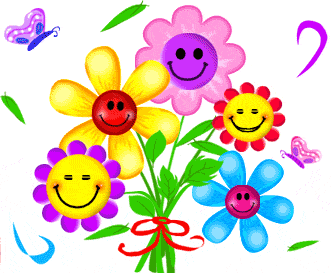 „W baśniowym świecie mistrza Hansa                            Christiana Andersena”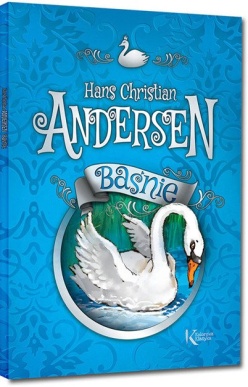 Konkursy:Utwór literacki inspirowany wybraną baśnią H. Ch. Andersena  ( opowiadanie, kartka z pamiętnika, wiersz) dla klas IV – VIII.Drogi Panie Andersenie…. - List do pisarza. Propozycja dla klas IV-VIII.Witajcie w naszej baśni – konkurs na baśń autorską dla klas IV-VIII.„Pierzasta wiosna”- praca plastyczna inspirowana baśnią  „Brzydkie kaczątko” (bazę stanowią papierowe pióra lub pierze  ) dla klas  IV-VIII.Prezent dla baśniopisarza – „Wiosenny kapelusz” dla klas IV – VIII.Baśń Andersena w wersji obrazkowej – komiks dla klas IV-VIII.      Termin oddawania prac do 7 maja 2021r. Uczniowie klas IV-VIII wykonane prace mogą zostawiać w portiernii  lub przynieść do biblioteki szkolnej w budynku A. 		Zachęcamy uczniów do udziału w konkursach.